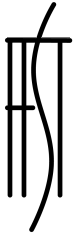 Föreningen för familj- och systemorienterad terapi i Stockholm kallar till 
årsmöte med efterföljande programkvällVi samlas på Magelungen, Bondegatan 35, den 21 mars klockan 18.00, då årsmötet börjar. Alla som är intresserade av vår förening är varmt välkomna, men för att ha rösträtt behöver du vara medlem.Klockan 19.00 börjar programkvällen och du som varit med på årsmötet kommer då in utan avgift. För närvarande är inte innehållet i programkvällen spikat, information kommer.Som vanligt bjuds på förtäring i pauserna.DagordningMötets öppnandeVal av mötesordförande, sekreterare samt två justerare, tillika rösträknareHar mötet utlysts stadgeenligt?Godkännande av dagordningenVerksamhetsberättelse för verksamhetsåret 2018Styrelsens ekonomiska redovisningRevisorernas rapportKan styrelsen beviljas ansvarsfrihet för det gångna verksamhetsåret?Val av ledamöter till styrelsen för kommande verksamhetsårVal av kassör för kommande verksamhetsårVal av två revisorerVal av ny valberedningBudget och medlemsavgift för kommande verksamhetsårFörslag till motion från FFST till SFFT angående medlemsavgiften Övriga frågorMötets avslutandeVarmt välkomna, önskar styrelsen! 